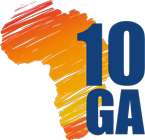 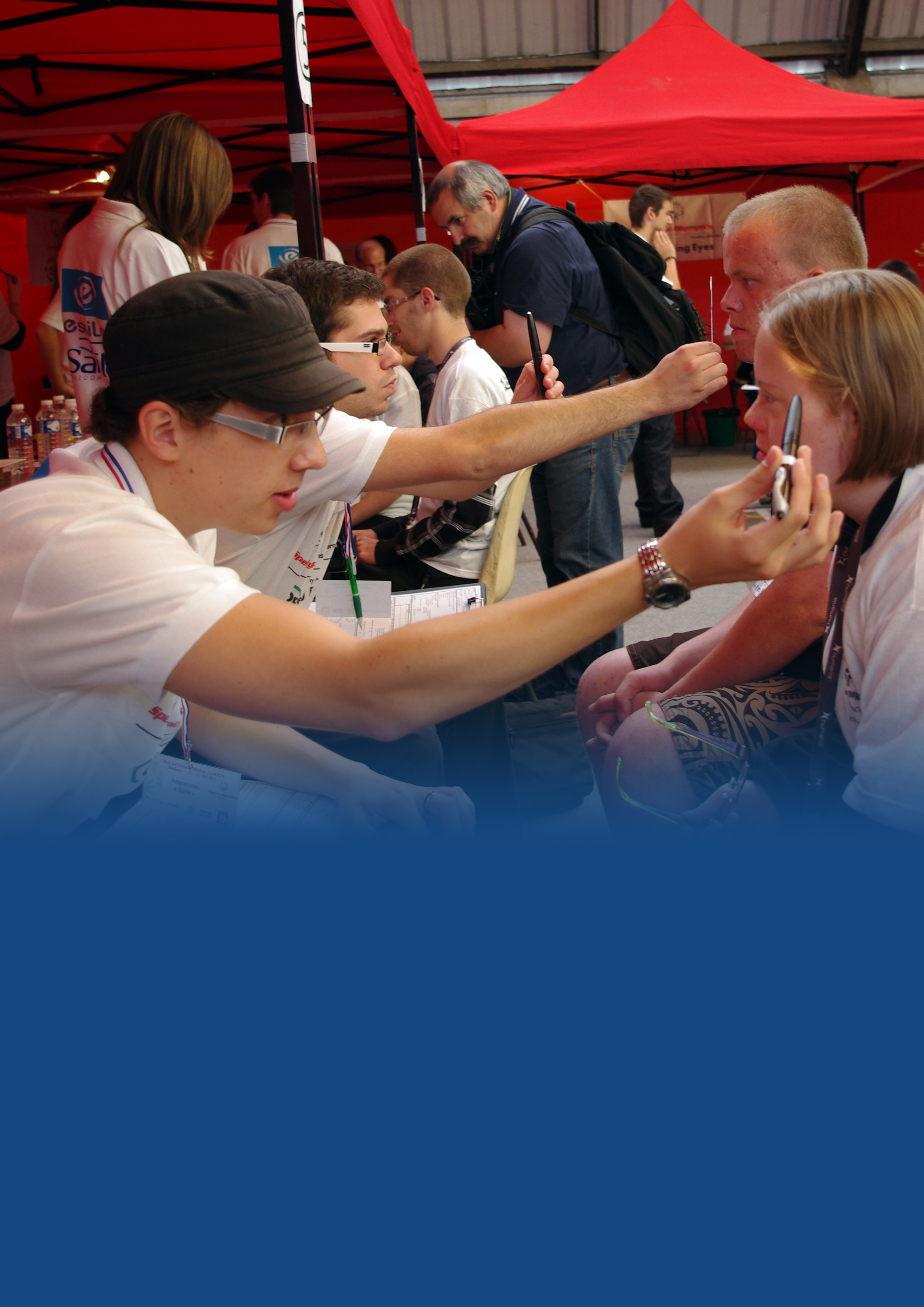 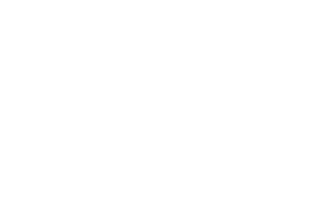 Cover photo: Roosen JP (from the #EyeCareForAll Photo Competition)NursesOphthalmic Administrator Ophthalmic Assistants, Technicians, Medical Technologists, RefractionistsTitle AuthorCore Curriculum for Ophthalmic Nursing, 3rd Edn.LambEssentials of Ophthalmic Nursing Book Series, 1st Edn. Book 1 Dean, Gomez, WelchOphthalmic Operating Theater Practice: A manual for lower resource settingsMachinCare & Handling of Ophthalmic Microsurgical Instruments, 3rd EdnHenningDansby-KellyTitle AuthorTitleAuthorBrief DescriptionThe Ophthalmic Assistant: A Text for Allied and Associated Ophthalmic Personnel, ed9. 2012.Stein, Stein, FreemanProvides ophthalmic assistants with comprehensive information on all aspects of ophthalmology.Ophthalmic Medical Assisting: An Independent Study Course. 2012American Academy of OphthalmologyOphthalmic Assistant Series OATS). 2007Aravind Eye Care SystemA series of five modules for Ophthalmic Assisting: Introduction to Basics, Clinical, Surgical, Optics and Refraction, Role of Counselling in Eye Care ServicesSubjective Refraction and Prescribing Glasses: Guide to Practical Techniques and PrinciplesKolker, Richard J. MD.International Core Curriculum for Ophthalmic AssistantsIJCAHPO, JCAHPO, ICOThe Core Curriculum is designed to provide training on the basic knowledge and skills needed to perform the necessary ophthalmic tasks in the ophthalmology clinic, practice, or hospital setting and is now available in Chinese. The ophthalmic assisting curriculum is designed for the trainer’s easy use in the “customization” of training on common eye diseases, eye examinations, equipment, and treatments specific to a region.